Ayuntamiento de Puerto del RosarioReferencia:2022/00000118GPRESUPUESTOSProcedimiento:Intervención (DHS)INFORME ECONÓMICO – FINANCIERODando cumplimiento a lo dispuesto en los artículos 168.1.e) del RealDecreto Legislativo 2/2004, de 5 de marzo, por el que se aprueba el TextoRefundido de la Ley Reguladora de las Haciendas Locales ( en adelante TRLRHL)y el artículo 18.1.e) del Real Decreto 500/1990, por el que se desarrolla elCapítulo I del Título VI de dicha Ley en materia de Presupuestos, se emite elsiguiente informe económico – financiero en relación con el Presupuesto Generaldel Ilustre Ayuntamiento de Puerto del Rosario para el ejercicio 2022.PRIMERO.- PRESUPUESTO.El presupuesto General del Ayuntamiento de Puerto del Rosario para elejercicio económico de 2022, está integrado, únicamente por el de la propiaCorporación.El Proyecto de Presupuesto municipal del Ayuntamiento de Puerto delRosario asciende a CUARENTA Y SEIS MILLONES DOSCIENTOS SESENTA YCUATRO MIL OCHOCIENTOS OCHENTA Y TRES EUROS CON NOVENTA YNUEVE CÉNTIMOS (46.264.883,99.-€), un 12,93% superior al ejercicio 2021en CINCO MILLONES DOSCIENTOS NOVENTA Y SEIS MIL OCHOCIENTOSCUARENTA Y CINCO EUROS CON NUEVE CÉNTIMOS (5.296.845,09.-€).Ayunt amient o de Puerto del Rosar i oPresupuest o 2022- Previsión Resumen por Capít ulosI NGRESOSTipo de operacionesCapít uloDenominación2022%2021%DiferenciasIImpuestosdirectos11.310.000,00 24,45 %10.004.922,32 21,63 %5.118.190,84 11,06 %16.288.380,96 35,21 %11.045.000,00 26,96 %9.299.613,64 22,70 %4.236.249,87 10,34 %13.673.785,52 33,38 %265.000,00705.308,68881.940,972.614.595,440,00IIImpuestosindirectosTasasyotrosingresosTransferenciascorrientesIngresospatrimonialesOperacionescorrientesOperacionesde Capit alIIIIVVOperacionesno financieras138.389,870,30 %138.389,8738.393.038,900,000,34 %Total operaciones corrientes.. 42.859.883,994.466.845,090,00VIEnajenación deinversionesrealesTransferenciadecapital0,00 0,00 %0,00 %0,00 %VII0,000,00 0,00 %0,00Total operaciones de capital..0,000,000,00VIIIIXActivosfinancierosPasivosfinancieros105.000,00 0,23 %75.000,002.500.000,002.575.000,000,18 %6,10 %30.000,00800.000,00830.000,00Operacionesfinancieras3.300.000,007,13 %Total operaciones financieras.. 3.405.000,00Total presupuesto de Ingresos…. 46.264.883,9940.968.038,905.296.845,09Documento firmado electrónicamente (RD 1671/2009). La autenticidad de este documento puede ser comprobada medianteel CSV: 14157771166131251513 en https://sede.puertodelrosario.org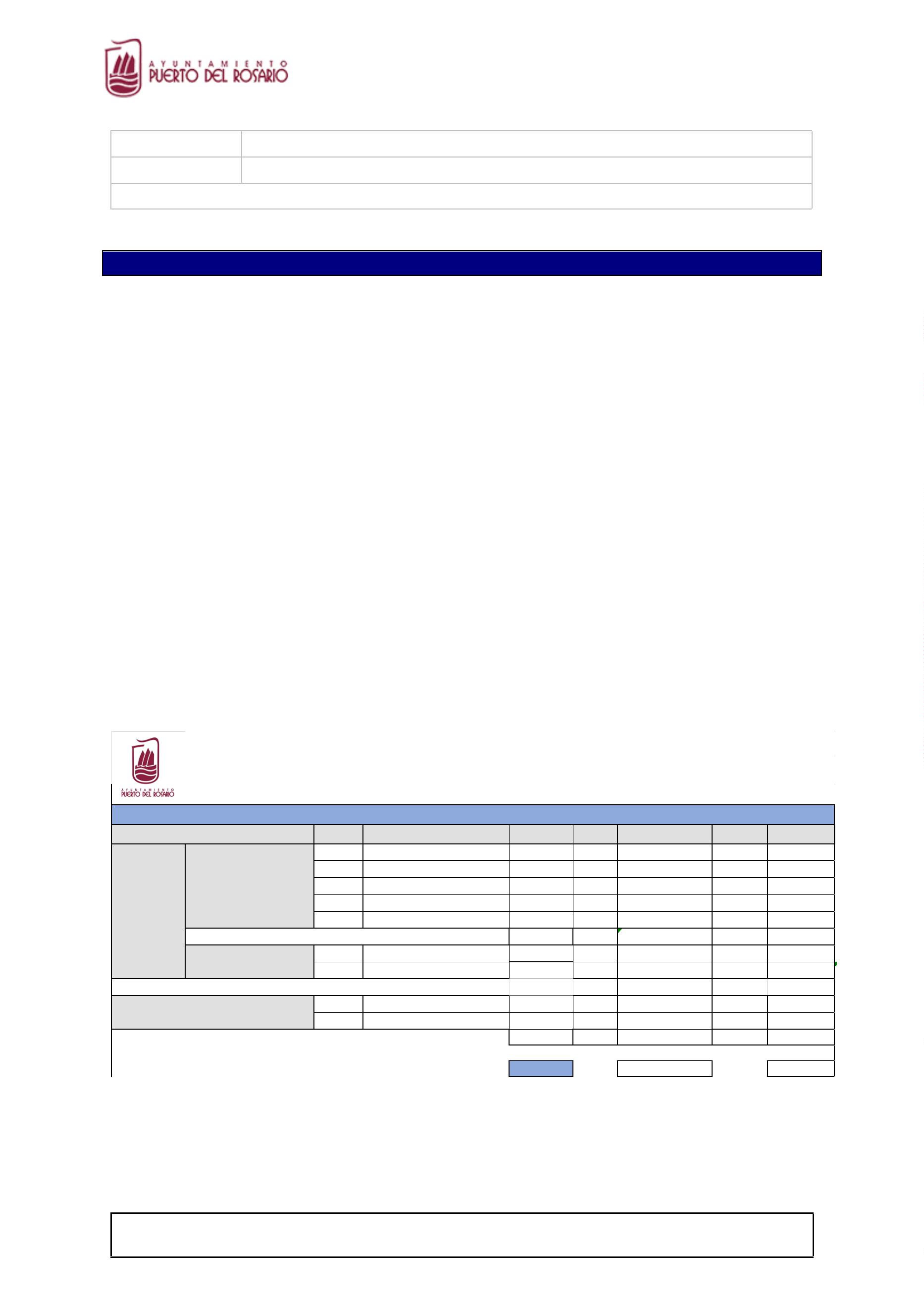 Ayuntamiento de Puerto del RosarioGASTOSTipo de operacionesCapítuloDenominaciónGast os del Personal2022%2021%DiferenciasIIIIIIIVV17.278.995,85 37,35 %22.503.060,02 48,64 %69.805,90 0,15 %3.002.022,22 6,49 %0,00 0,00 %15.137.865,67 36,95 %19.596.489,79 47,83 %2.141.130,182.906.570,230,00Gast os en bb. corrientesyserviciosGastosfinancierosOperaciones69.805,902.533.622,220,000,17 %6,18 %0,00 %corrientesOperacionesTransferenciascorrientesFondo deContingencia468.400,000,00no financierasTotal operaciones corrientes.. 42.853.883,99InversionesrealesTransferenciasdecapital37.337.783,583.495.254,5160.000,003.555.254,5175.000,000,005.516.100,41-189.254,51-60.000,00-249.254,5130.000,000,00VI3.306.000,007,15 %8,53 %0,15 %Operacionesde Capit alVII0,00 € 0,00 %Total operaciones de capital.. 3.306.000,00VIIIIXActivosfinancierosPasivosfinancieros105.000,00 0,23 %0,00 0,00 %0,18 %0,00 %Operacionesfinancieras105.000,0075.000,0030.000,00Total presupuesto de Gast os… . 46.264.883,9940.968.038,095.296.845,9012,93 %Déficit (-) - Superávit (+) ………0,00Variación Porcentual …………………….A nivel de capítulo, se presentan los siguientes cuadros comparativos, tantode ingresos como de gastos, anualidades 2022/2021, dentro del PresupuestoMunicipal:SEGUNDO.- NIVELACIÓN PRESUPUESTARIA.El Presupuesto General del Ayuntamiento de Puerto del Rosario para elejercicio 2022 se presenta nivelado, sin déficit inicial, dando así cumplimiento alo dispuesto en el artículo 165.4 del TRLRHL.El Congreso de los Diputados en su sesión de 20 de octubre de 2020apreció, por mayoría absoluta de sus miembros, que se da una situación deemergencia extraordinaria que motiva la suspensión de las reglas fiscalesaprobada por el Consejo de ministros el 6 de octubre, requisito que establece elartículo 11.3 de la Ley Orgánica 2/2012, de 27 de abril, de estabilidadpresupuestaria y sostenibilidad financiera (LOEPSF).En base a dicho acuerdo, quedan suspendidos el Acuerdo de Consejo deMinistros de 11 de febrero de 2020 por el que se adecúan los objetivos deestabilidad presupuestaria y de deuda pública para el conjunto deAdministraciones Públicas y de cada uno de sus subsectores para el año 2020para su remisión a las Cortes Generales, así como el Acuerdo de Consejo deMinistros de 11 de febrero de 2020 por el que se fijan los objetivos de estabilidadpresupuestaria y de deuda pública para el conjunto de Administraciones Públicasy de cada uno de sus subsectores para el período 2021-2023 para su remisión alas Cortes Generales, y el límite de gasto no financiero del presupuesto delEstado para 2022.Podemos confirmar que a partir del pasado 20 de octubre, los objetivos deestabilidad, de deuda pública y la regla de gasto, aprobados por el Gobierno el11 de febrero de 2020 devienen en inaplicables, sin que sea necesaria laaprobación de ninguna norma posterior ni su publicación en el Boletín Oficial delEstado.Documento firmado electrónicamente (RD 1671/2009). La autenticidad de este documento puede ser comprobada medianteel CSV: 14157771166131251513 en https://sede.puertodelrosario.org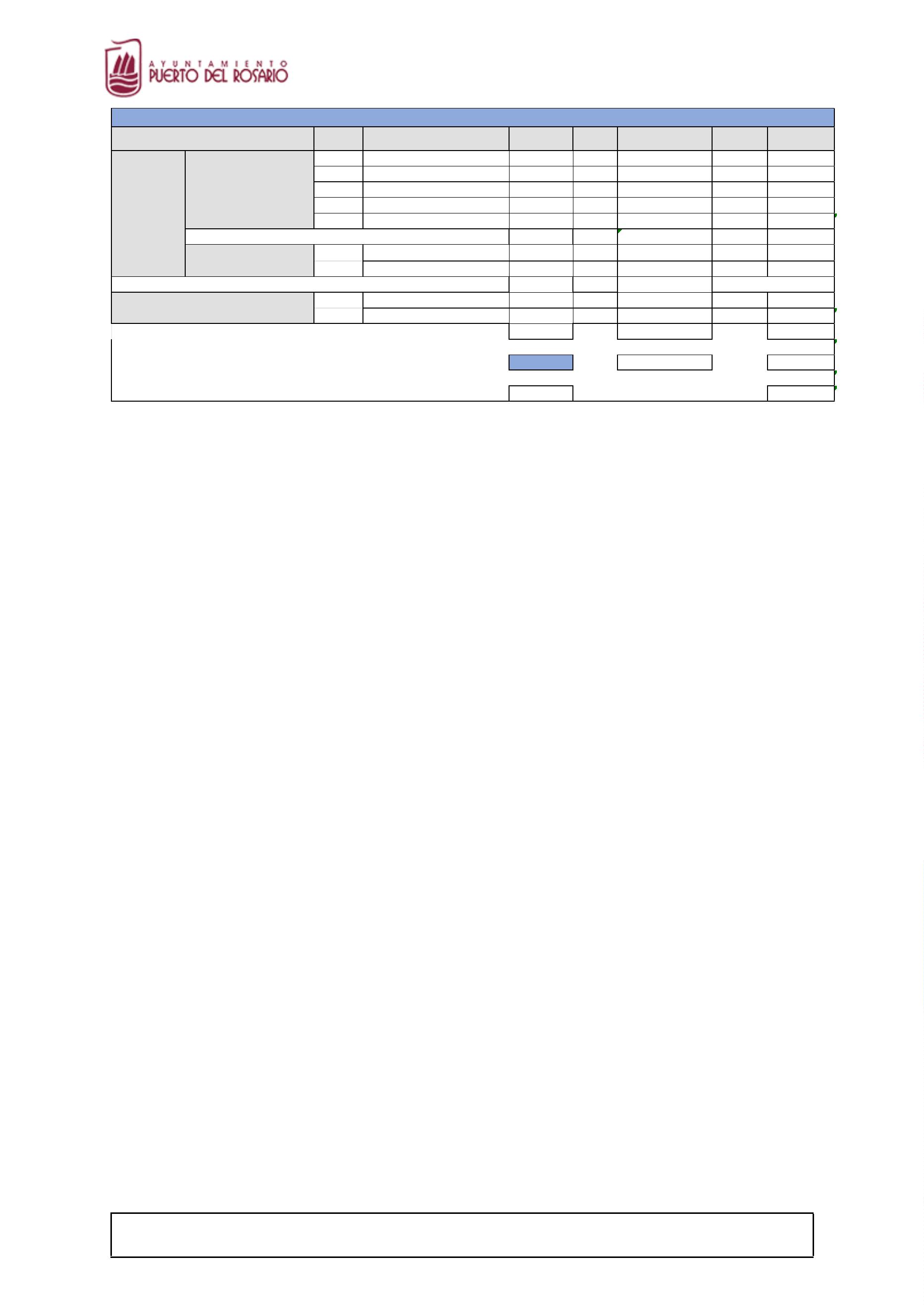 Ayuntamiento de Puerto del RosarioAdemás, es importante advertir que la suspensión de las reglas fiscales nosupone que desaparezca la responsabilidad fiscal de cada una de lasAdministraciones Públicas como tampoco el principio de prudencia a la hora deejecutar sus presupuestos. Por tanto, con la suspensión de las reglas fiscalespara los ejercicios 2020, 2021 y 2022, debe entenderse inaplicable cualquiernorma que haga referencia al cumplimiento de los objetivos de estabilidadpresupuestaria y regla de gasto previstos en la LOEPSF. Siendo por tanto deaplicación la normativa presupuestaria del Texto refundido de la Ley reguladorade las Haciendas Locales, aprobado por Real Decreto Legislativo 2/2004, de 5 demarzo, (TRLRHL) en su totalidad y concretamente el principio de estabilidadpresupuestario (con criterio presupuestario) que contiene en su artículo 165.4 demodo que cada uno de los presupuestos que se integran en el presupuestogeneral deberá aprobarse sin déficit inicial y el cálculo de los ingresos debeefectuarse con criterios de prudencia.Entendemos que, si bien sigue vigente el Real Decreto 1463/2007, de 2 denoviembre, por el que se aprueba el reglamento de desarrollo de la Ley 18/2001,de 12 de diciembre, de Estabilidad Presupuestaria, en su aplicación a lasentidades locales, el cual en su artículo 16. Evaluación del cumplimiento delobjetivo de estabilidad, reseña en el apartado segundo, que en las restantesentidades locales, la Intervención local elevará al Pleno un informe sobre elcumplimiento del objetivo de estabilidad de la propia entidad local y de susorganismos y entidades dependientes.Elevar un informe con ocasión de la aprobación del presupuesto en el cualdetalle los cálculos efectuados y los ajustes practicados sobre la base de losdatos de los capítulos 1 a 9 de los estados de gastos e ingresos en términos SEC,carece de sentido dado que no tendría efecto alguno sobre la aprobación delpresupuesto se cumpliera o no con las reglas fiscales al haberse suspendido suaplicación.TERCERO.- MARCO PRESUPUESTARIO.Establece el artículo 29 LOEPYSF, lo siguiente:1."LasAdministracionesPúblicaselaboraránunmarcopresupuestario a medio plazo en el que se enmarcará la elaboración de susPresupuestos anuales y a través del cual se garantizará una programaciónpresupuestariapresupuestaria y de deuda pública.. Los marcos presupuestarios a medio plazo abarcarán uncoherenteconlosobjetivosdeestabilidad2período mínimo de tres años y contendrán, entre otros parámetros:a) Los objetivos de estabilidad presupuestaria y deuda pública dela respectivas Administraciones Públicas.b)Las proyecciones de las principales partidas de ingresos ygastos teniendo en cuenta tanto su evolución tendencial, es decir,basadas en políticas no sujetas a modificaciones, como el impactode las medidas previstas para el periodo considerado.a) Los principales supuestos en los que se basan dichasproyeccionesde ingresos y gastos.Documento firmado electrónicamente (RD 1671/2009). La autenticidad de este documento puede ser comprobada medianteel CSV: 14157771166131251513 en https://sede.puertodelrosario.org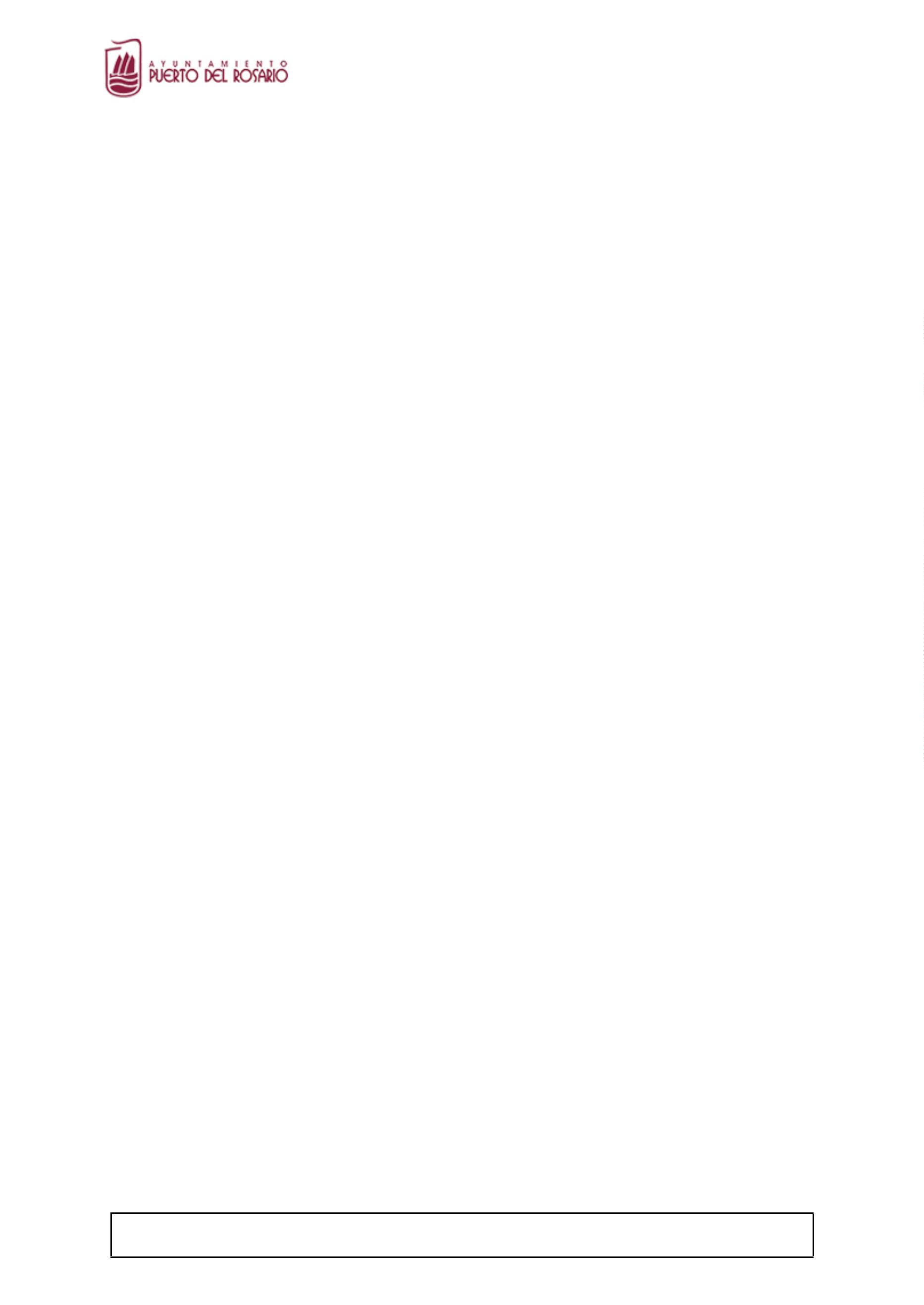 Ayuntamiento de Puerto del Rosario3. Los marcos presupuestarios servirán de base para la elaboracióndel Programa de Estabilidad"Por otro lado, el artículo 6 de la Orden HAP/2105/2012, de 1 deoctubre, por la que se desarrollan las obligaciones de suministro de informaciónprevistas en la LOEPSF, establece que antes del quince de marzo de cada año, deacuerdo con la información sobre el objetivo de estabilidad presupuestaria y dedeuda pública que previamente suministre el Estado, se remitirán los marcospresupuestarios a medio plazo en los que se enmarcará la elaboración de susPresupuestos anuales.El Congreso de los Diputados en su sesión celebrada el día 20 de octubrede 2020 ha apreciado, por mayoría absoluta de sus miembros, que se da unasituación de emergencia extraordinaria que motiva la suspensión de las reglasfiscales para los ejercicios 2020 y 2021 como medida extraordinaria para hacerfrente a la crisis de la COVID-19. Esto implica dejar sin efecto los objetivos deestabilidad y de deuda pública y no aplicar la regla de gasto en 2020, 2021 y2022, y por tanto los marcos presupuestarios.CUARTO.- BASES UTILIZADAS PARA LA EVALUACIÓN DE LOSINGRESOS CONSIGNADOS EN EL PRESUPUESTO.ESTADO DE INGRESOSPresupuesto 2022EUROSPresupuesto 2021EUROS %CapDenominación%IIIIIIIVVVIVIIVIIIIXImpuestos directos11.310.000,00 € 24,45%10.004.922,32 € 21,63%5.118.190,84 € 11,06%16.288.380,96 € 35,21%138.389,87 € 0,30%0,00 € 0,00%0,00 € 0,00%105.000,00 € 0,23%3.300.000,00 € 7,13%11.045.000,00 € 26,96%9.299.613,64 € 22,70%4.236.249,87 € 10,34%13.673.785,52 € 33,38%138.389,87 € 0,34%0,00 € 0,00%0,00 € 0,00%75.000,00 € 0,18%2.500.000,00 € 6,10%Impuestos indirectosTasas y otros ingresosTransferencias CorrientesIngresos patrimonialesEnajenación inv. realesTransferencia de capitalActivos financierosPasivos financierosTOTAL INGRESOS….46.264.883,99 €40.968.038,90 €Documento firmado electrónicamente (RD 1671/2009). La autenticidad de este documento puede ser comprobada medianteel CSV: 14157771166131251513 en https://sede.puertodelrosario.org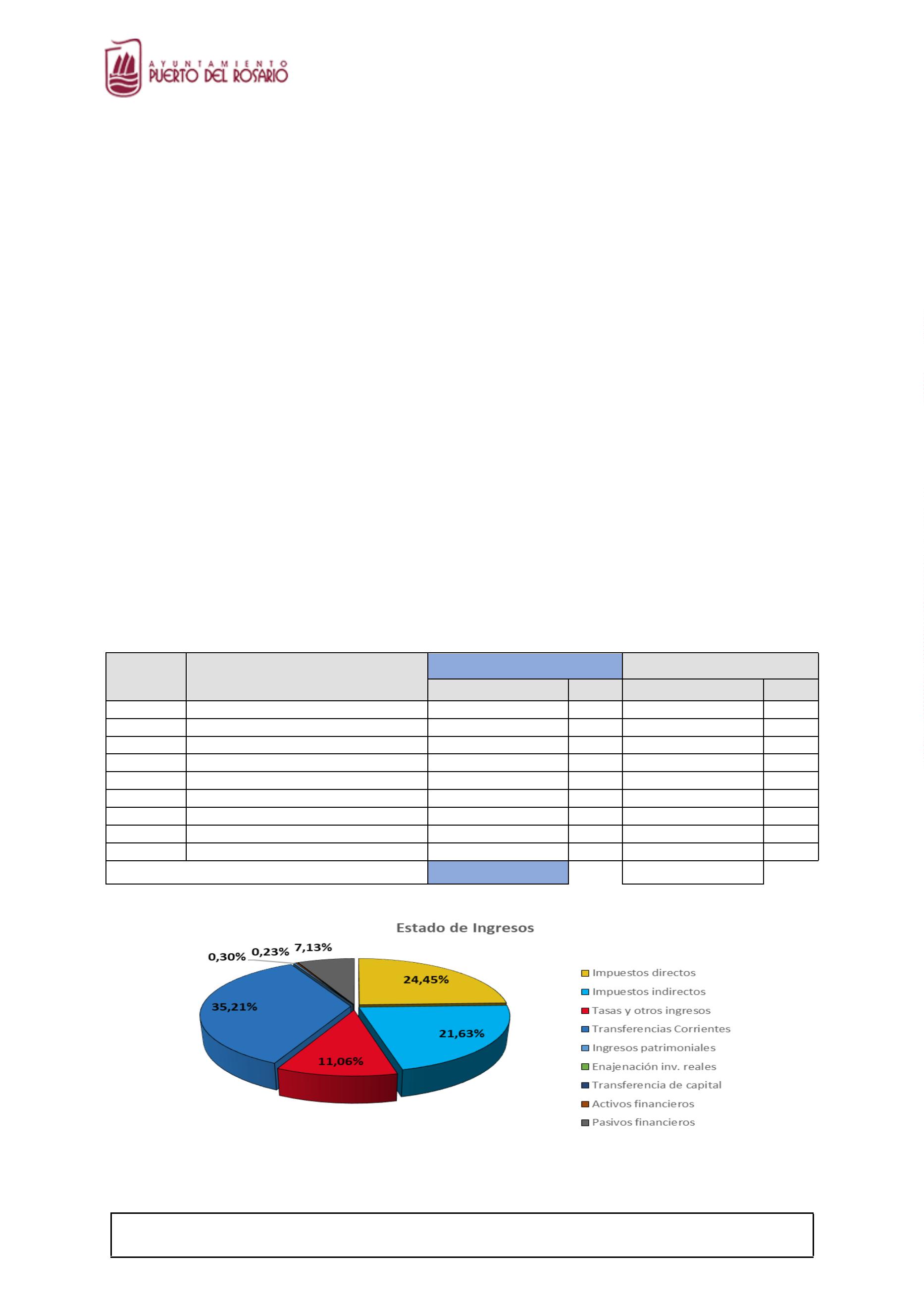 Ayuntamiento de Puerto del RosarioTal y como recoge la legislación vigente, este informe económico financierocontiene un análisis de los criterios utilizados para la evaluación de los ingresos,para la financiación de inversiones, y en definitiva, la suficiencia de los créditospara atender el cumplimiento de las obligaciones exigibles y los gastos defuncionamiento de los servicios y como consecuencia de ello, la efectivanivelación del presupuesto.El presupuesto del Ayuntamiento, tal y como hemos indicado en el puntoprimero de este informe, asciende a la cantidad de CUARENTA Y SEISMILLONES DOSCIENTOS SESENTA Y CUATRO MIL OCHOCIENTOSOCHENTA Y TRES EUROS CON NOVENTA Y NUEVE CÉNTIMOS(46.264.883,99.-€), un 12,93% superior al ejercicio 2021 en CINCOMILLONES DOSCIENTOS NOVENTA Y SEIS MIL OCHOCIENTOS CUARENTAY CINCO EUROS CON NUEVE CÉNTIMOS (5.296.845,09.-€).Este Presupuesto se ha elaborado con carácter general atendiendo a laliquidación de los ingresos en el ejercicio 2020, la evolución del presupuesto delejercicio 2021.En cuanto a las previsiones de ingresos de los Capítulos 1, 2 y 3, se hanrealizado tomando como referencia los derechos reconocidos, criterio distinto al“criterio de caja” contenido en la normativa europea, y más concretamente, en elSistema Europeo de Cuentas Nacionales y Regionales (denominado SEC-10). Aeste respecto, se debe resaltar que el “Manual de cálculo del déficit encontabilidad nacional adaptado a las Corporaciones Locales”, norma a través dela cual se efectúa el cálculo de la Estabilidad Presupuestaria de la EntidadesLocales, establece que como consecuencia de la aprobación del Reglamento (CE)Nº 2516/2000 del Parlamento Europeo y del Consejo de 7 de noviembre de 2000“la capacidad/necesidad de financiación de las administraciones públicas nopuede verse afectada por los importes de impuestos y cotizaciones sociales cuyarecaudación sea incierta”, lo que a su vez supone que el criterio para laimputación de los ingresos fiscales y asimilados o directamente relacionados conellos y con efecto en el déficit público, es el de caja. Por tanto, a efectos de laelaboración de las cuentas de contabilidad nacional, las rúbricas de impuestos seregistran por el importe total realizado en caja en cada ejercicio, ya sea decorriente o de cerrados”.Para el Capítulo 4 se ha partido de las transferencias que figuraban en lasprevisiones iníciales del Presupuesto del ejercicio 2021, procediendo a su ajusteen aquellos casos donde se dispone de información al respecto. En el resto decasos se han mantenido las previsiones por entender que éstas permaneceránrelativamente inalteradas.Para el resto de Capítulos se ha partido de estimaciones realizadas sobrederechos reconocidos en ejercicios pretéritos, tal y como hemos indicado.A continuación se procede a realizar un análisis pormenorizado de cada unode los capítulos:CAPÍTULO I.- IMPUESTOS DIRECTOS.Documento firmado electrónicamente (RD 1671/2009). La autenticidad de este documento puede ser comprobada medianteel CSV: 14157771166131251513 en https://sede.puertodelrosario.org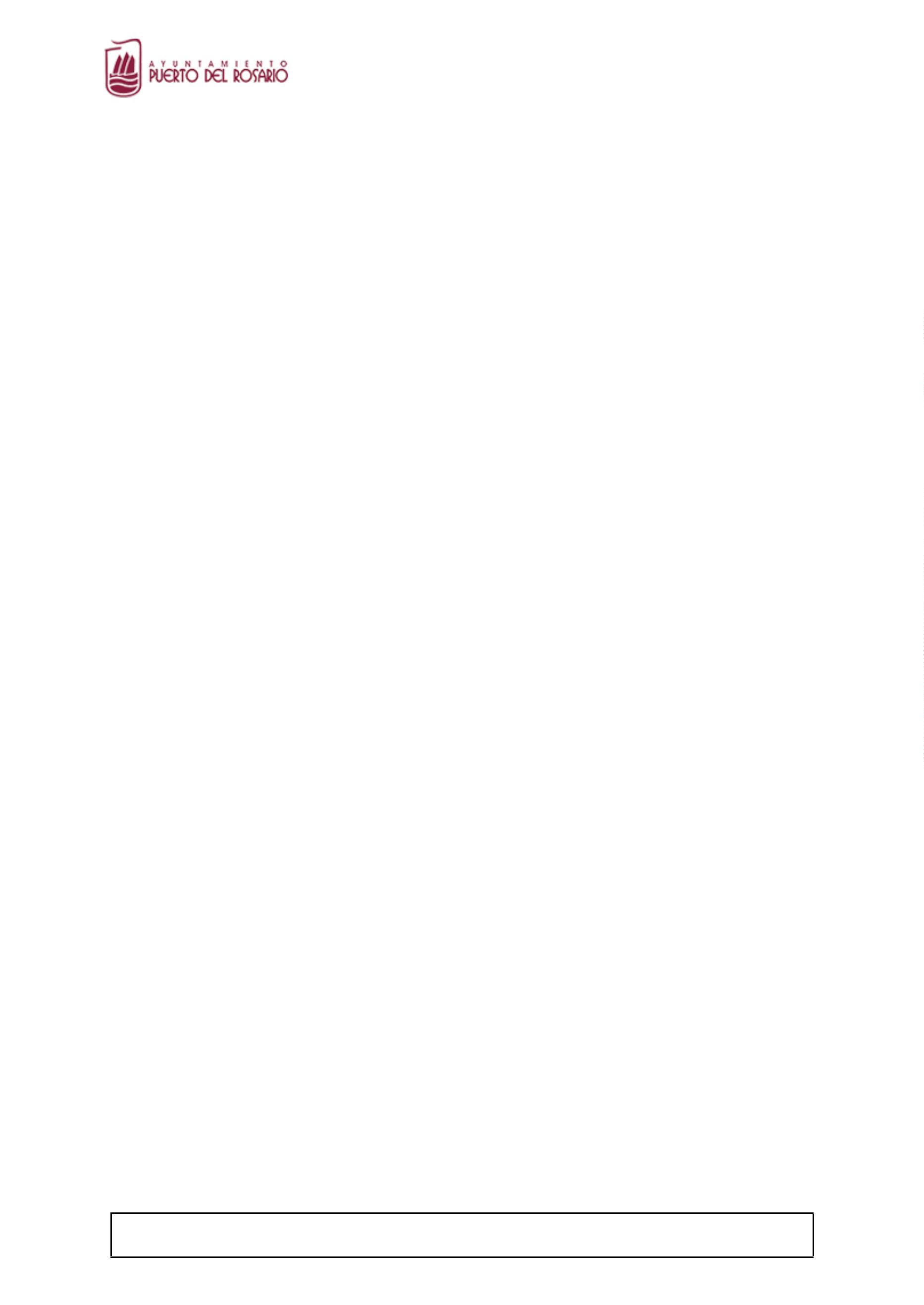 Ayuntamiento de Puerto del RosarioIntegran este Capítulo los principales conceptos de ingresos quecontribuyen a la autonomía financiera de las Entidades Locales. Se trata derecursos exigidos sin contraprestación, cuyo hecho imponible está constituido pornegocios, actos, o hechos de naturaleza jurídica o económica, que ponen demanifiesto la capacidad contributiva del sujeto pasivo, como consecuencia de laposesión de un patrimonio o la obtención de una renta, tal y como se expresa enla Ley 58/2003, de 17 de diciembre, General Tributaria. A un nivel másdetallado, este Capítulo está compuesto de las siguientes exacciones: 112”Impuesto sobre Bienes Inmuebles de Naturaleza Rústica”, 113 “Impuesto sobreBienes Inmuebles de Naturaleza Urbana”, 115 “Impuesto sobre Vehículos deTracción Mecánica”, 116 “Impuesto sobre el Incremento del Valor de los Terrenosde Naturaleza Urbana” y 130 “Impuesto sobre Actividades Económicas”. En suconjunto estas exacciones representan el 24,45% de la totalidad de los ingresospresupuestados. Con estos datos se pone de manifiesto la relevancia para laHacienda Municipal, y la trascendencia económica que implica su gestióntributaria.Particularizando el análisis en cada una de las figuras tributarias que componeneste capítulo de ingresos, se debe resaltar que las previsiones iniciales por estosconceptos ascienden a ONCE MILLONES TRESCIENTOS DIEZ MIL EUROS(11.310.000,00.-€) y experimentan un incremento respecto a las consignadaspara el ejercicio anterior de un 2,40% (265.000,00.-€).Para el cálculo de las previsiones iniciales, se ha tenido especialconsideración el último ejercicio liquidado, 2020 y sobre todo la evolución delpresente ejercicio 2021.IMPUESTO SOBRE BIENES INMUEBLES.La cantidad presupuestada en este impuesto para el año 2022 totaliza elmontante de OCHO MILLONES QUINIENTOS VEINTICINCO MIL EUROS(8.525.000.-€). Los ingresos por IBI urbano, para el que está previsto en elejercicio 2022 un tipo de gravamen del 0,59% presentan una previsión inicial eneste año de OCHO MILLONES CUATROCIENTOS NOVENTA Y CINCO MILEUROS (8.495.000.-€). Las previsiones del IBI rústico, se sitúan en TREINTAMIL EUROS (30.000.-€) en el año 2022, con un tipo de gravamen del 0,47%,cifra que se mantiene similar al ejercicio 2021. Estas previsiones son superioresa los derechos reconocidos netos del ejercicio 2021, que ascienden a8.524.695,54.-€ en total.IMPUESTO SOBRE VEHÍCULOS DE TRACCIÓN MECÁNICA.Las previsiones en este impuesto para el ejercicio de 2022, se sitúan enUN MILLÓN OCHOCIENTOS DIEZ MIL EUROS (1.810.000.-€). Esta cantidades inferior a los derechos reconocidos de la última liquidación aprobada paraejercicio 2020, que ascienden a UN MILLÓN OCHOCIENTOS TREINTA YOCHO MIL QUINIENTOS VEINTIOCHO EUROS CON CUARENTA Y TRESCÉNTIMOS (1.838.528,43.-€). Se ha tenido en cuenta que no se modifican loscoeficientes de incremento, la evolución del mercado de vehículos y elconsiderable incremento de incorporación de bonificaciones. En las previsionesDocumento firmado electrónicamente (RD 1671/2009). La autenticidad de este documento puede ser comprobada medianteel CSV: 14157771166131251513 en https://sede.puertodelrosario.org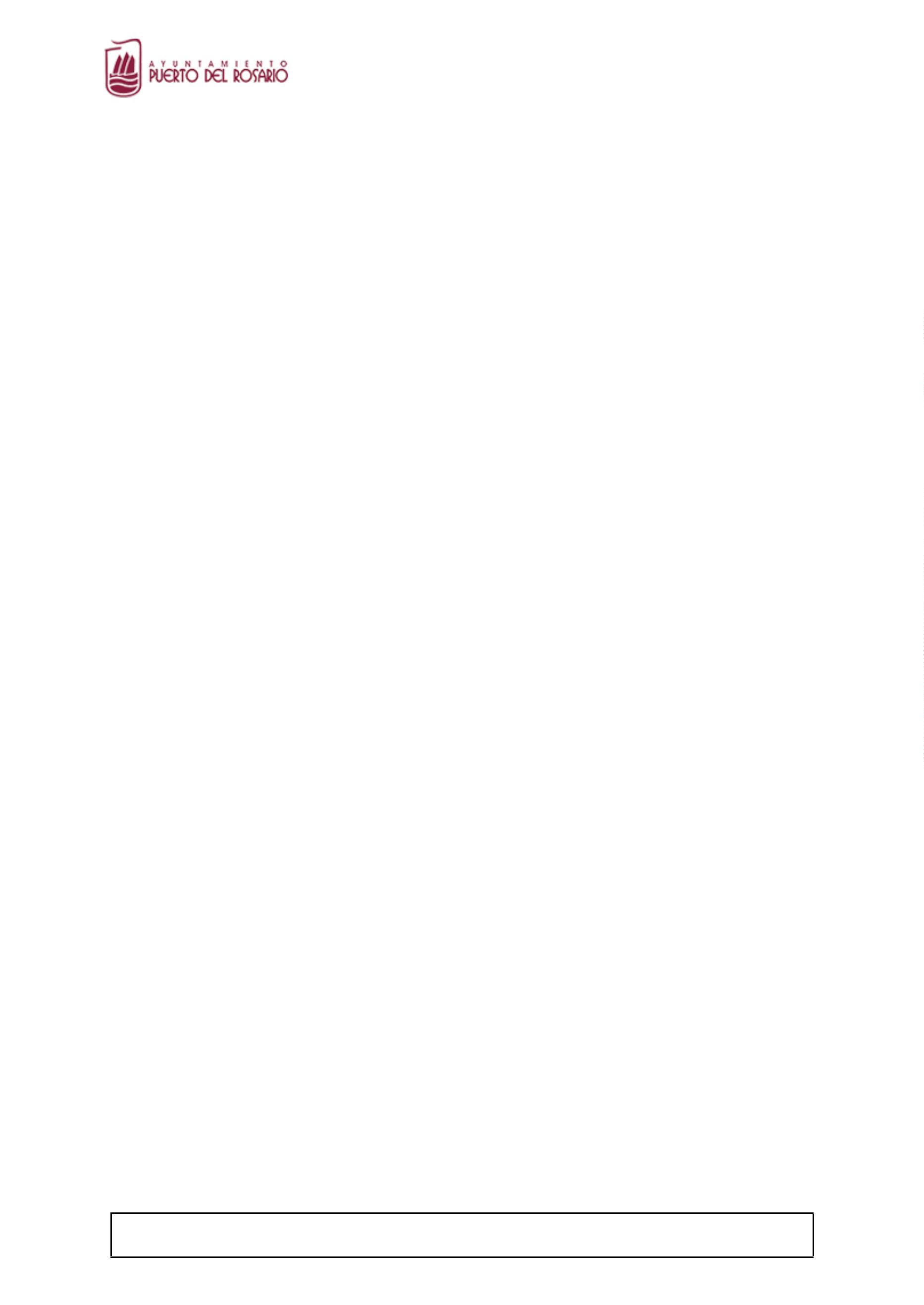 Ayuntamiento de Puerto del Rosariodel escenario económico se mantiene la previsión en tanto se mantiene elcoeficiente de incremento vigente.IMPUESTO SOBRE EL INCREMENTO DEL VALOR DE LOS TERRENOS DENATURALEZA URBANA (PLUSVALÍA).Respecto al Impuesto sobre el Incremento del Valor de los Terrenos deNaturaleza Urbana, se establece una previsión para 2022 de DOSCIENTOSTREINTA Y CINCO MIL EUROS (235.000.-€), cantidad que se sitúa en lamitad de los derechos reconocidos netos que se tienen hasta la fecha, queascienden a 461.256,89.-€, por un criterio de prudencia, debido a la anulacióndel impuesto por el Tribunal Constitucional el pasado 3 de noviembre del 2021.IMPUESTO SOBRE ACTIVIDADES ECONÓMICAS.La consignación del impuesto sobre actividades económicas (IAE) para elaño 2021, se cuantifica en SETECIENTOS CUARENTA MIL EUROS (740.000.-€), cantidad inferior a los datos arrojados la liquidación del ejercicio 2020, queasciende a SETECIENTOS CUARENTA Y TRES MIL CINCUENTA Y CINCOEUROS CON VEINTICUATRO CÉNTIMOS (743.055,24.-€).B. CAPÍTULO II.- IMPUESTOS INDIRECTOS.Asciende a DIEZ MILLONES CUATRO MIL NOVECIENTOS VEINTIDÓSEUROS CON TREINTA Y DOS CÉNTIMOS (10.004.922,32.-€), estáconstituido por el ICIO, que recoge los ingresos derivados del Impuesto quegrava la realización de cualquier construcción, instalación u obra para la que seexija la obtención de la correspondiente licencia de obras o urbanística, se hayaobtenido o no dicha licencia, o para la que se exija la presentación de declaraciónresponsable o comunicación previa, siempre que la correspondiente expediciónde la licencia o la actividad de de control corresponda al Ayuntamiento de Puertodel Rosario.Además, contiene la previsión de los ingresos procedentes del Bloque deFinanciación Canario, obedecen a los datos facilitados por el Gobierno deCanarias, sobre las previsiones iniciales de ingresos del REF y del I.G.T.E,previstos para los Presupuestos Generales de la Comunidad Autónoma deCanarias en 2022.Documento firmado electrónicamente (RD 1671/2009). La autenticidad de este documento puede ser comprobada medianteel CSV: 14157771166131251513 en https://sede.puertodelrosario.org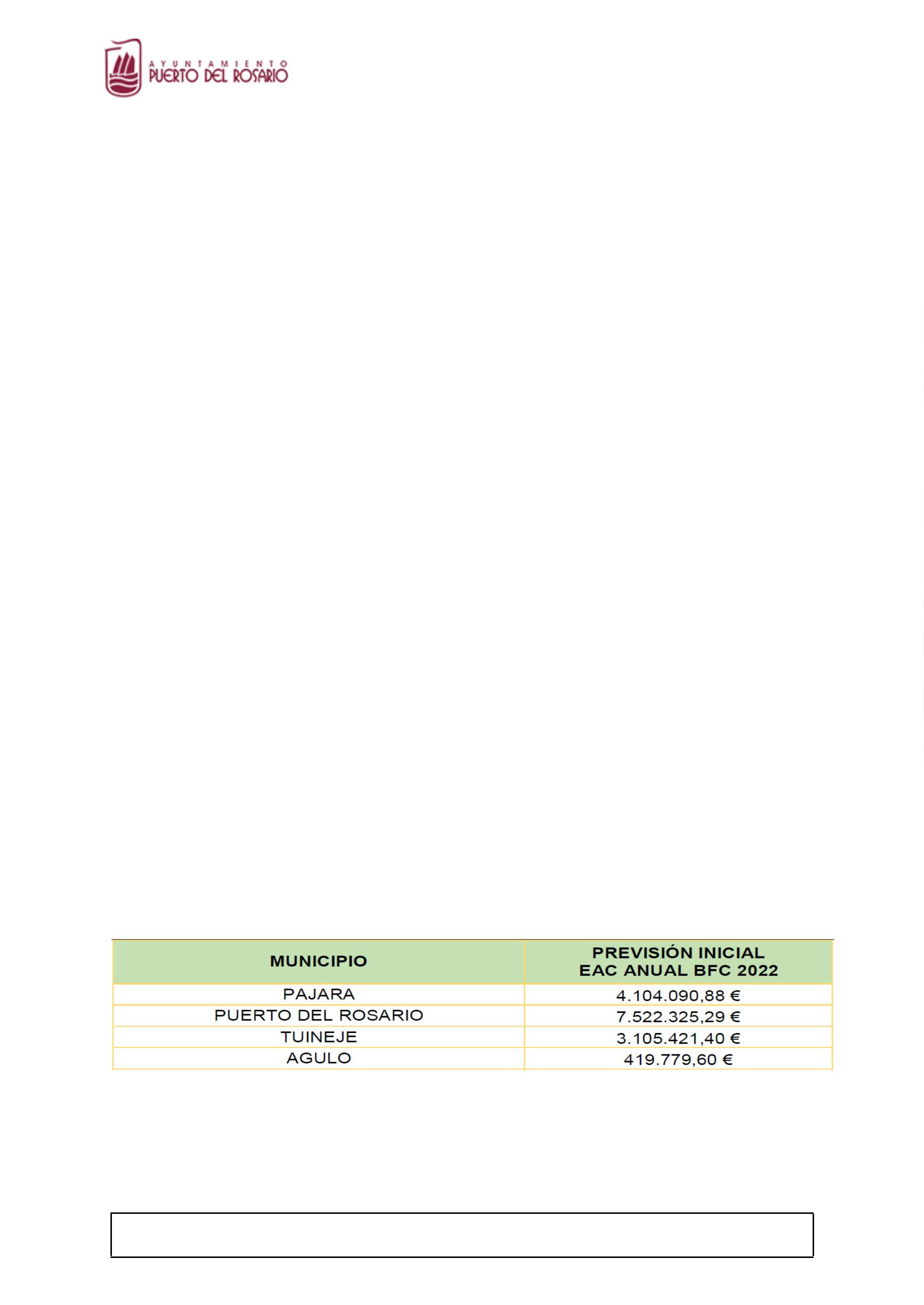 Ayuntamiento de Puerto del RosarioC. CAPÍTULO III.- TASAS Y OTROS INGRESOS.Las fuentes principales de ingresos en este capítulo, son las tasas porlicencias urbanísticas y la tasa por recogida de basuras. Aparte de éstas, sonsignificativas las tasas por alcantarillado, por tasas por suelo, vuelo y subsuelo ylas tasas por entrada de vehículos.Para el ejercicio de 2022, las previsiones de la Tasa por licenciasurbanísticas ascienden a NOVECIENTOS MIL EUROS (900.000,00.-€). Laprevisión de la Tasa por Recogida de Residuos Sólidos se sitúa enNOVECIENTOS MIL EUROS (900.000.-€), importe similar a los DerechosReconocidos Netos del ejercicio 2020 que ascienden a OCHOCIENTOSNOVENTA MIL DOS EUROS CON VEINTIÚN CÉNTIMOS (890.002,21.-€),La previsión realizada sobre el resto de las tasas por prestación deservicios, se ha realizado con el criterio de prudencia señalado. En el artículo 33en las que se encuentra entre otras las Tasas por la Ocupación del Suelo,Subsuelo y Vuelo, así como Tasas por Entrada de Vehículos a Través de Aceras yOcupación de Terrenos de Uso Público con quioscos, etc, se cuantificanmanteniéndose las previsiones ajustadas respecto a las previstas para el 2021.Por último, en el resto del capítulo III figuran los precios públicos porprestación de servicios, reintegros, multas, recargos, intereses y otros ingresos,adaptándose las previsiones a la vista de los derechos reconocidos netos delpresente ejercicio 2021, ascienden a CINCO MILLONES CIENTO DIECIOCHOMIL CIENTO NOVENTA EUROS CON OCHENTA Y CUATRO CÉNTIMOS(5.118.190,84 -€), siendo el cuarto en importancia dentro del Presupuesto,sufre un incremento de OCHOCIENTOS OCHENTA Y UN MIL NOVECIENTOSCUARENTA EUROS CON NOVENTA Y SIETE EUROS (881.940,97.-€), enprevisiones iniciales respecto al ejercicio 2021, siendo los principales ingresos eneste capítulo los que a continuación se relacionan;Documento firmado electrónicamente (RD 1671/2009). La autenticidad de este documento puede ser comprobada medianteel CSV: 14157771166131251513 en https://sede.puertodelrosario.org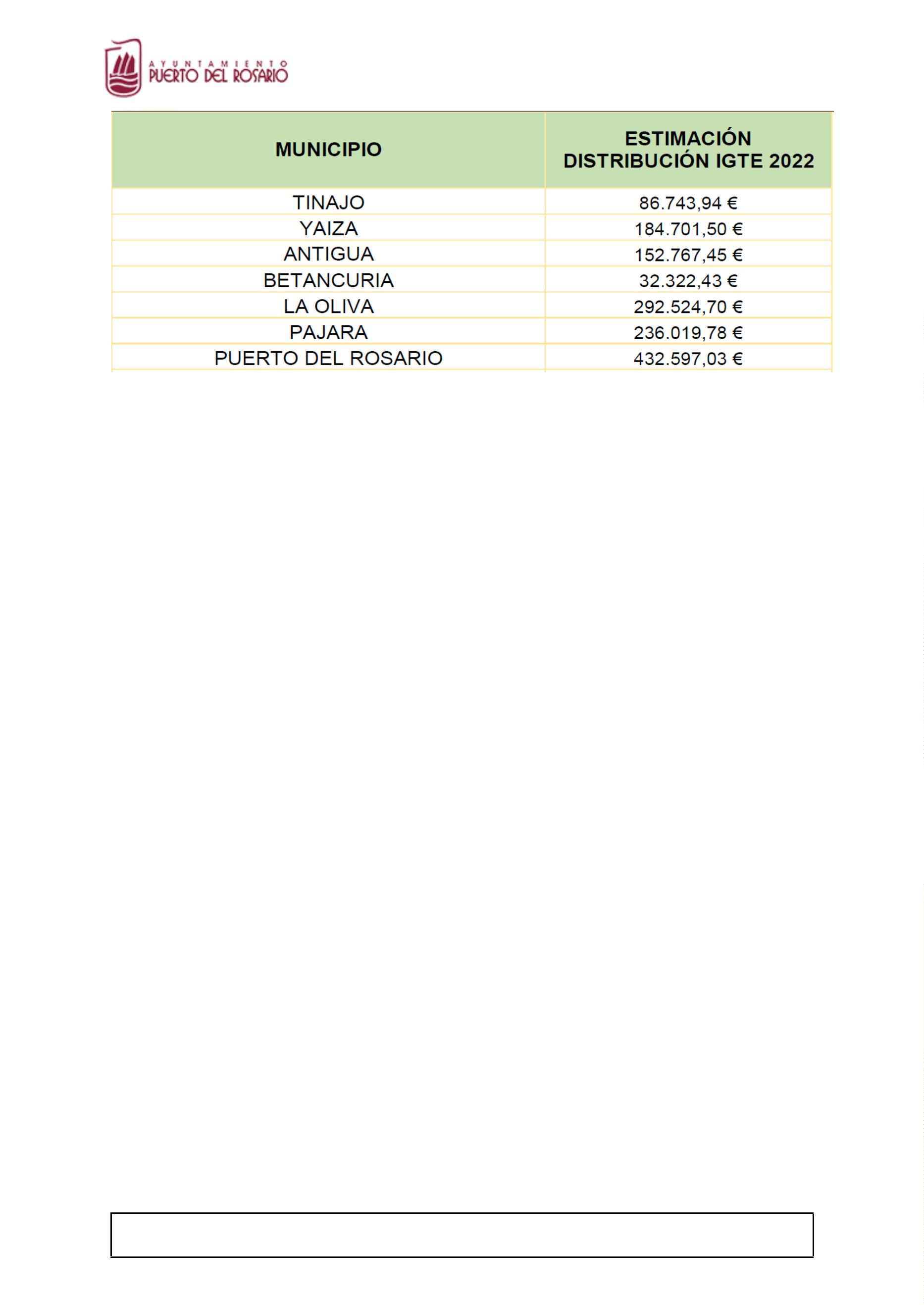 Ayuntamiento de Puerto del RosarioTASAS, PRECIOS PÚBLICOS Y OTROS INGRESOS.33333333333330100 TASAS POR ALCANTARILLADO680.000,00 €900.000,00 €900.000,00 €50.000,00 €0200 TASAS POR RECOGIDA DOMICILIARIA DE BASURA2100 TASAS POR LICENCIAS URBANÍSTICAS2901 TASAS POR CEMENTERIOS Y SERVICIOS FUNERARIOS2905 COSTAS POR EXPEDIENTES DE RECAUDACIÓN3100 TASAS POR ENTRADA DE VEHÍCULOS3800 INGRESOS TELEFÓNICA, S.A.3903 TASAS POR OTRAS OCUPACIONES DE LA VÍA PUBLICA3908 TASAS POR SUELO, VUELO Y SUBSUELO9120 MULTAS DE TRÁFICO60.000,00 €140.000,00 €100.000,00 €120.000,00 €225.000,00 €240.000,00 €220.000,00 €140.000,00 €1.103.000,00 €9200 RECARGO APREMIO9300 INTERESES DE MORA9908 CANON APROVECHAMIENTO URBANÍSTICOS RUSTICOCAPÍTULO IV.- TRANSFERENCIAS CORRIENTES.Este capítulo contiene los ingresos de naturaleza no tributaria, percibidospor el Ayuntamiento sin contraprestación directa por parte de los mismos,destinados a financiar operaciones corrientes. Por conceptos y subconceptos sediferencian las transferencias en función de los agentes que las conceden.Asciende a DIECISÉIS MILLONES DOSCIENTOS OCHENTA Y OCHO MILTRESCIENTOS OCHENTA EUROS CON NOVENTA Y SEIS CÉNTIMOS(16.288.380,96.-€), experimenta un incremento de DOS MILLONESSEISCIENTOS QUINIENTOS NOVENTA Y CINCO EUROS CON CUARENTA YCUATRO CÉNTIMOS (2.614.595,44.-€), siendo el capítulo con mayor pesorelativo dentro del Presupuesto, un 35,21%. Se observa la dependencia de lasfuentes de financiación externa de la entidad, circunstancias que nos obligará enun futuro a mejorar la gestión recaudatoria de la entidad, con la revisión einspección de padrones tributarios, en la línea de ejercicios anteriores.El desglose por conceptos presupuestarios más importantes es elsiguiente: Participación en los Tributos del Estado (con un incremento deaproximadamente un 13% atendiendo a las comunicaciones de la Subdirecciónde Coordinación de las Haciendas Locales), que ascienden a DIEZ MILLONESDOS MIL OCHOCIENTOS TREINTA Y UN EUROS (10.002.831,00.-€).La previsión de los ingresos del Fondo Canario de Financiación Municipal,obedecen igualmente a los datos facilitados por el Gobierno de Canarias, y hansido presupuestado en este capítulo, el 100% destinado a gastos desaneamiento, según el siguiente desglose:Documento firmado electrónicamente (RD 1671/2009). La autenticidad de este documento puede ser comprobada medianteel CSV: 14157771166131251513 en https://sede.puertodelrosario.org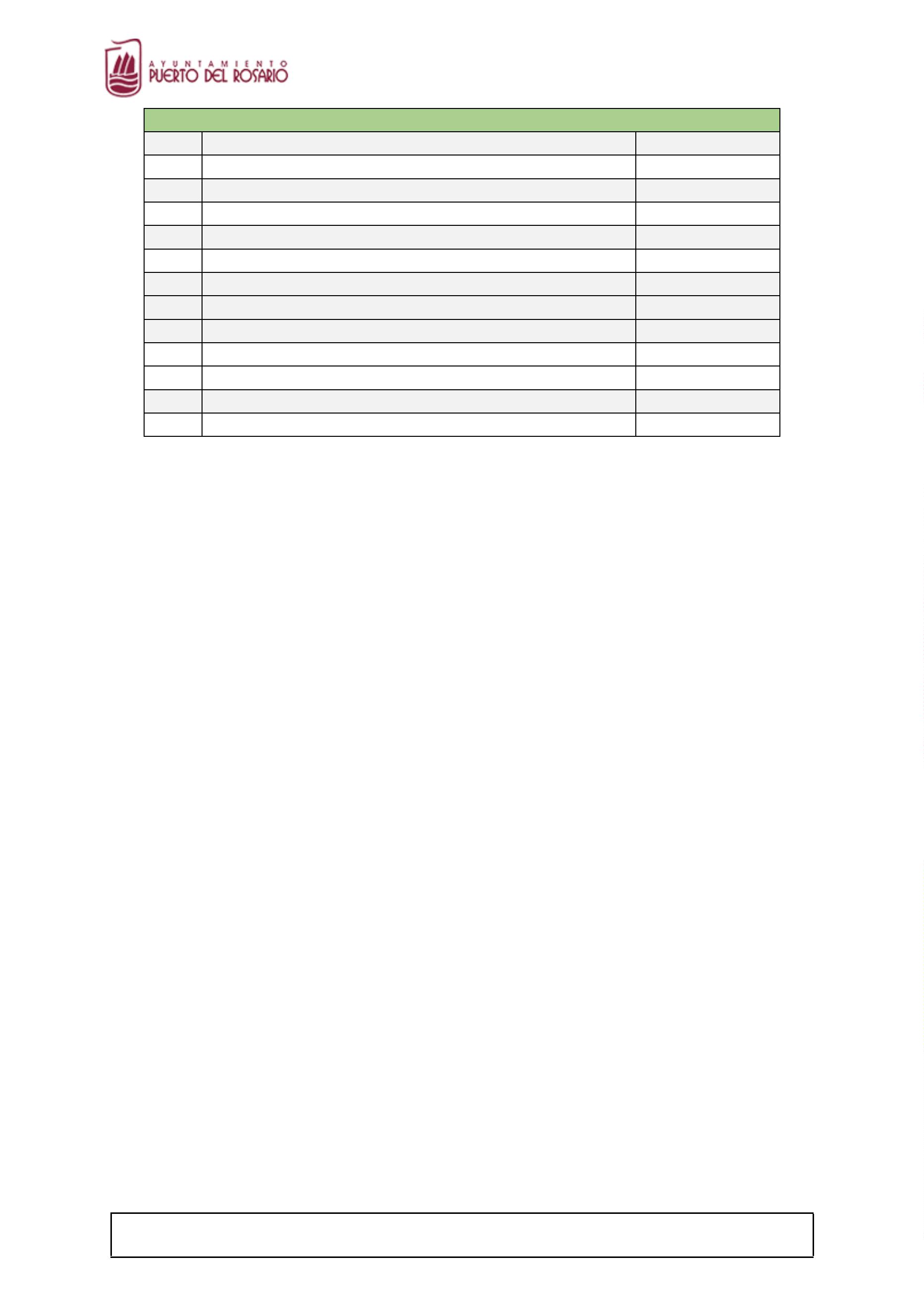 Ayuntamiento de Puerto del RosarioCAPÍTULO V.- INGRESOS PATRIMONIALES.Se mantiene en los niveles del ejercicio 2021, con una previsión deingresos de CIENTO TREINTA Y OCHO MIL TRESCIENTOS OCHENTA YNUEVE EUROS CON OCHENTA Y SIETE CÉNTIMOS (138.389,87.-€).CAPÍTULO VI.- ENAJENACIÓN DE INVERSIONES REALES.No tiene significación alguna dentro del total del Presupuesto, ya que no seprevé ningún derecho para el próximo ejercicio. Ello implicará que cualquierenajenación que pudiera producirse en el ejercicio 2022 deberá ser aprobada porel Pleno de la Corporación, en virtud de lo dispuesto en la vigente legislación derégimen local, debiendo determinarse en ese acuerdo, así mismo, las inversionesque quedarán afectada a dicha venta, en aplicación de la Ley de Ordenación delTerritorio, que exige que se destinen a Patrimonio Público del Suelo.CAPÍTULO VII.- TRANSFERENCIAS DE CAPITAL.No se consigna la cantidad alguna en el presente ejercicio.CAPÍTULO VIII.- ACTIVOS FINANCIEROS.Se ha dotado el crédito necesario para atender al reintegro de lospréstamos fueran del sector público a corto y medio plazo (anticipos de personal)por importe de CIENTOCINCO MIL EUROS (105.000.-€).CAPÍTULO IX.- PASIVOS FINANCIEROS.Se prevé la concertación de una operación de crédito en el presente ejercicio2022, por importe de TRES MILLONES TRESCIENTOS MIL EUROS(3.300.000.-€).Documento firmado electrónicamente (RD 1671/2009). La autenticidad de este documento puede ser comprobada medianteel CSV: 14157771166131251513 en https://sede.puertodelrosario.org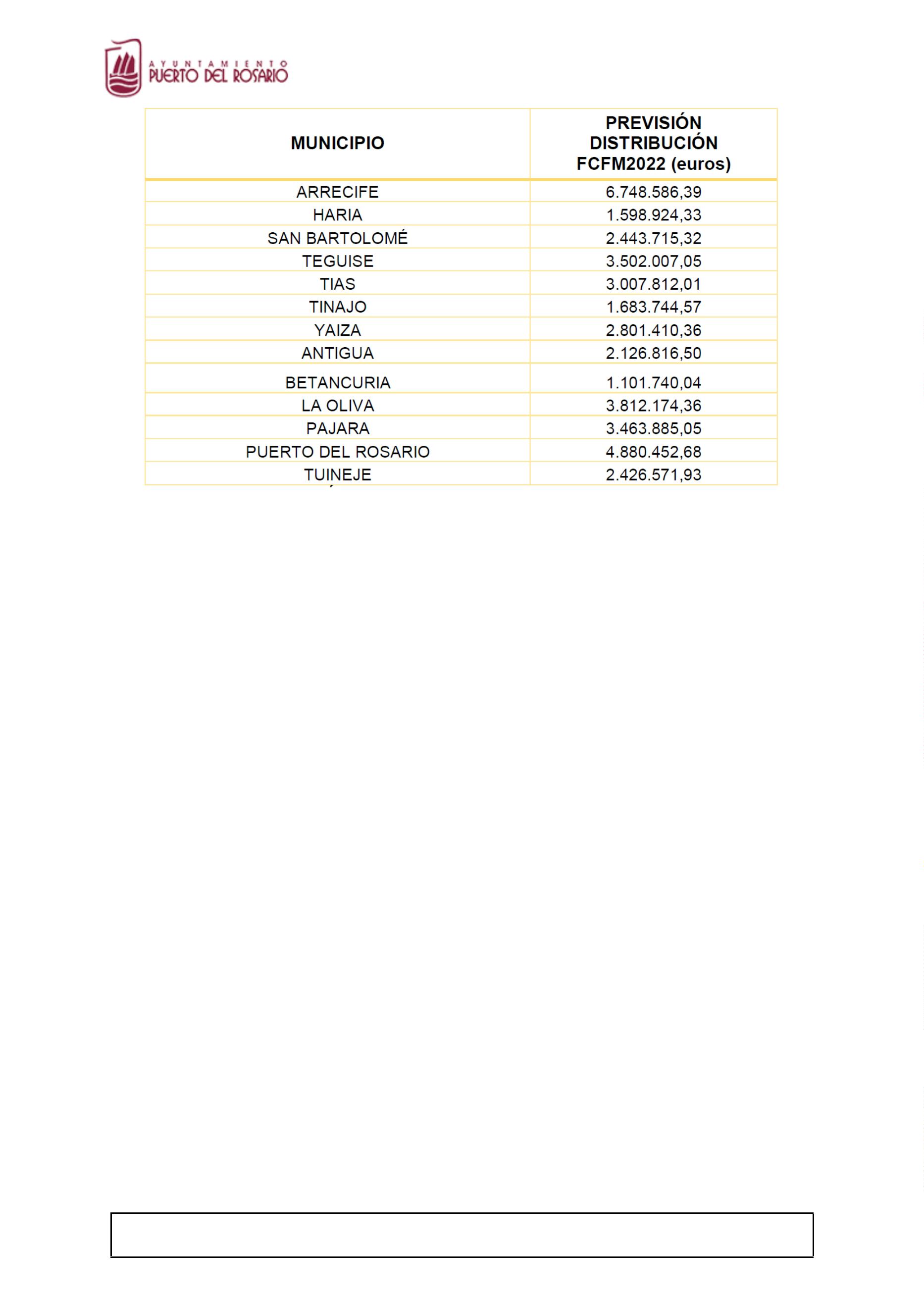 Ayuntamiento de Puerto del RosarioQUINTO.- SUFICIENCIA DE LOS CRÉDITOS PRESUPUESTADOSPARA ATENDER EL CUMPLIMIENTO DE LAS OBLIGACIONES EXIGIBLES YLOS GASTOS DE FUNCIONAMIENTO DE LOS SERVICIOS.ESTADO DE GASTOS.Presupuesto 2022EUROSPresupuesto 2021EUROSCap.Denominación%%IGastos del Personal17.278.995,85 € 37,35% 15.137.865,67 € 36,95%22.503.060,02 € 48,64% 19.596.489,79 € 47,83%II Gastos en bs. ctes y ssIII Gastos financieros69.805,90 € 0,15%69.805,90 € 0,17%IV Transferencias corrientes 3.002.022,22 € 6,49% 2.533.622,22 € 6,18%V Fondo de contingenciaVI Inversiones reales0,00 € 0,00%3.306.000,00 € 7,15% 3.495.254,51 € 8,53%0,00 € 0,00%VII Transferencias de capitalVIII Activos financierosIX Pasivos financieros0,00 € 0,00%105.000,00 € 0,23%60.000,00 € 0,15%75.000,00 € 0,18%0,00 € 0,00%0,00 € 0,00%40.968.038,09 €TOTAL GASTOS….46.264.883,99 €Análisis pormenorizado por capítulos:CAPÍTULO 1: Gastos de PersonalLas retribuciones del personal laboral al servicio de esta Corporación Localpara el ejercicio 2022, se han determinado, con la efectiva aplicación (33%) dela Relación de Puestos de Trabajo (en adelante RPT), aprobada en SesiónOrdinaria, celebrada por el Pleno de esta entidad en diciembre de 2019.En cuanto a la plantilla y los gastos de personal, el artículo 90.1 de la Ley7/1985, de 2 de abril, reguladora de las Bases del Régimen Local (en adelante,LBRL), dispone que corresponde a cada Corporación Local aprobar anualmente, através de sus presupuestos, la Plantilla, que deberá comprender todos lospuestos de trabajo reservados a funcionarios, personal laboral y eventual. Eneste sentido, continúa añadiendo el párrafo segundo del citado precepto, lasplantillas deberán responder a los principios de racionalidad, economía yeficiencia y establecerse de acuerdo con la ordenación general de la economía,sin que los gastos de personal puedan rebasar los límites que se fijan concarácter general.En relación con la propuesta de la alcaldía respecto a la Plantilla delPersonal del Ayuntamiento de Puerto del Rosario, debe ser objeto de negociacióncon la representación sindical, de conformidad con el artículo 37 del Real DecretoLegislativo 5/2015, de 30 de octubre, de la Ley del Estatuto Básico del EmpleadoPúblico, en el que precisa que deben ser objeto de negociación las decisiones delas Administraciones Públicas que puedan tener consecuencias sobre lascondiciones del trabajo. Consta Acta de la Mesa General de Negociación.Documento firmado electrónicamente (RD 1671/2009). La autenticidad de este documento puede ser comprobada medianteel CSV: 14157771166131251513 en https://sede.puertodelrosario.org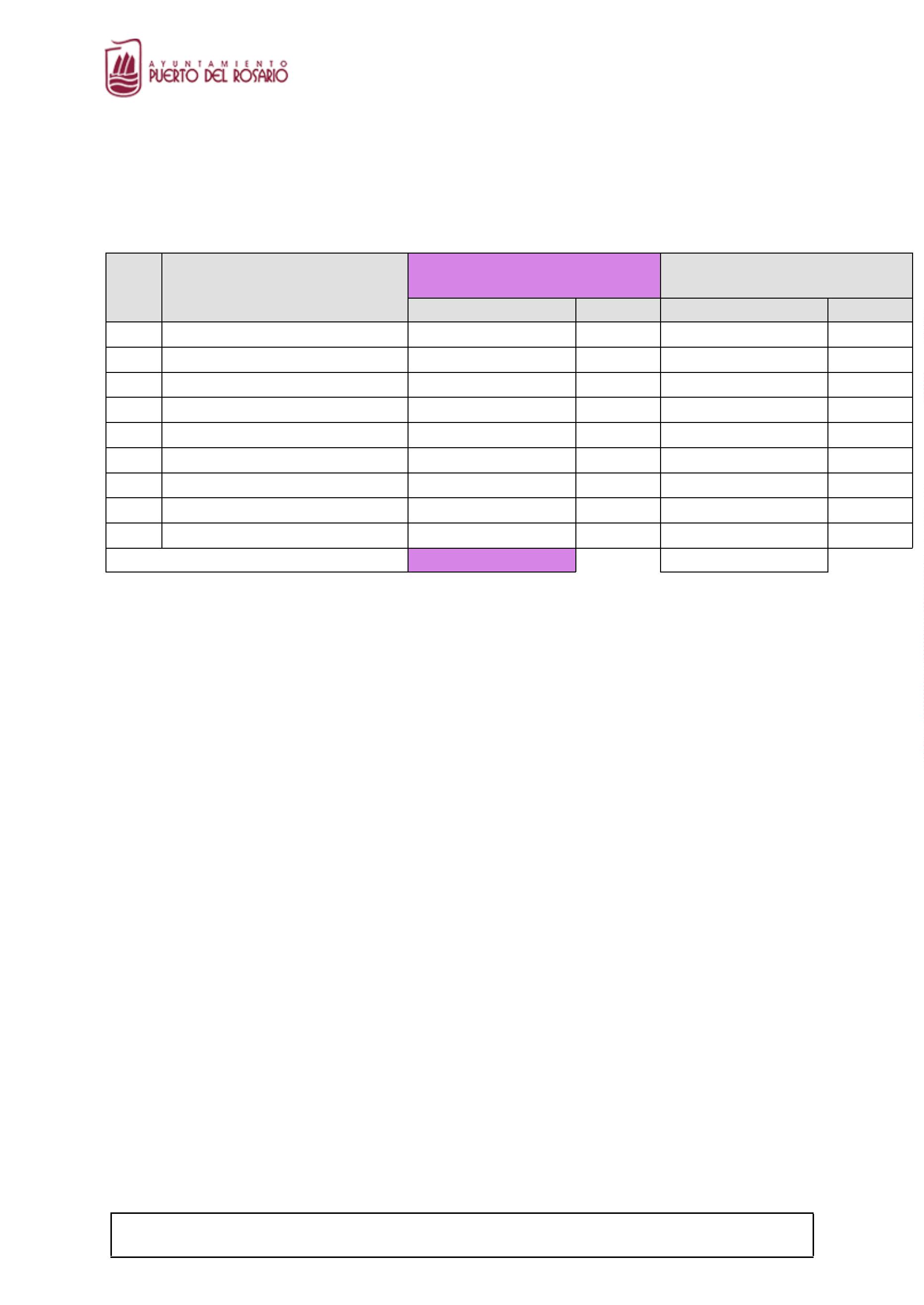 Ayuntamiento de Puerto del RosarioDebemos recordar que las plantillas de personal se configuran como uninstrumento de carácter más bien financiero o presupuestario de ordenación delgasto que constituye una enumeración de todos los puestos -o mejor plazas- queestán dotados presupuestariamente, debiendo incluir tanto a los funcionarioscomo al personal laboral y eventual, cuya finalidad es delimitar los gastos depersonal al relacionar todos los que prevé para un ejercicio presupuestariosiendo la base para habilitar la previsión de gastos en materia de personal yconsignar los créditos necesarios para hacer frente a las retribuciones en materiade personal, hasta el extremo de que su aprobación y modificación estáestrechamente ligada a la aprobación y modificación del presupuesto de laCorporación en el ámbito local.Esta conexión de la plantilla con el presupuesto, se manifiesta en lanecesidad de que la misma respete los principios de racionalidad, economía,además de estar sujeta a las limitaciones que se fijen con carácter con caráctergeneral en las Leyes de Presupuestos Generales del Estado.El gasto total del Capítulo de personal para el ejercicio 2021, asciende aDIECISIETEMILLONESDOSCIENTOSSETENTAYOCHOMILNOVECIENTOS NOVENTA Y CINCO EUROS CON OCHENTA Y CINCOCÉNTIMOS (17.278.995,85.-€). Experimenta respecto del último ejercicio conpresupuesto aprobado, un incremento del 14,14% cuantificándose en2.141.130,18.-€. Este incremento viene motivado por:La adecuación de las retribuciones del personal a lo establecido en la Ley22/2021, de 28 de diciembre, de Presupuestos Generales del Estado parael año 2022.La adecuación del valor del punto derivado de la RPT.Aplicación del último 33% derivado de la incidencia de la RPT sobre loaprobado en el expediente de referencia.La incorporación de nuevos trienios en los trabajadores que los cumplenLa adecuación de las cotizaciones a la seguridad socialLa adecuación del crédito de las partidas extraordinarias del capítulo 1 conincidencia en éste (gratificaciones, productividad, premios, etc.).La incorporación al capítulo 1 del presupuesto 2022 de 19 nuevas plazasCAPÍTULO 2: Gastos en bienes corrientes y serviciosEl capítulo 2 del presupuesto de gastos, se cifra en la cantidad deVEINTIDÓS MILLONES QUINIENTOS TRES MIL SESENTA EUROS CON DOSCÉNTIMOS (22.503.060,02.-€), lo que representa un 48,64% delpresupuesto, experimentando un incremento respecto al ejercicio anterior DOSMILLONES NOVECIENTOS SEIS MIL QUINIENTOS SETENTA EUROS CONVEINTITRÉS CÉNTIMOS (2.906.570,23.-€), un 14,83%.Los gastos previstos en bienes corrientes y servicios se estima quecorresponden a cuantías mínimas de mantenimiento de la actividadadministrativa ordinaria, basándose en los estados contables del 2021. El criteriogeneral seguido para la cuantificación de este tipo de gastos ha sido el de controly estimación real, tratando así de contener los gastos corrientes. En estecapítulo, debe dotarse el crédito necesario para hacer frente a la prestación deDocumento firmado electrónicamente (RD 1671/2009). La autenticidad de este documento puede ser comprobada medianteel CSV: 14157771166131251513 en https://sede.puertodelrosario.org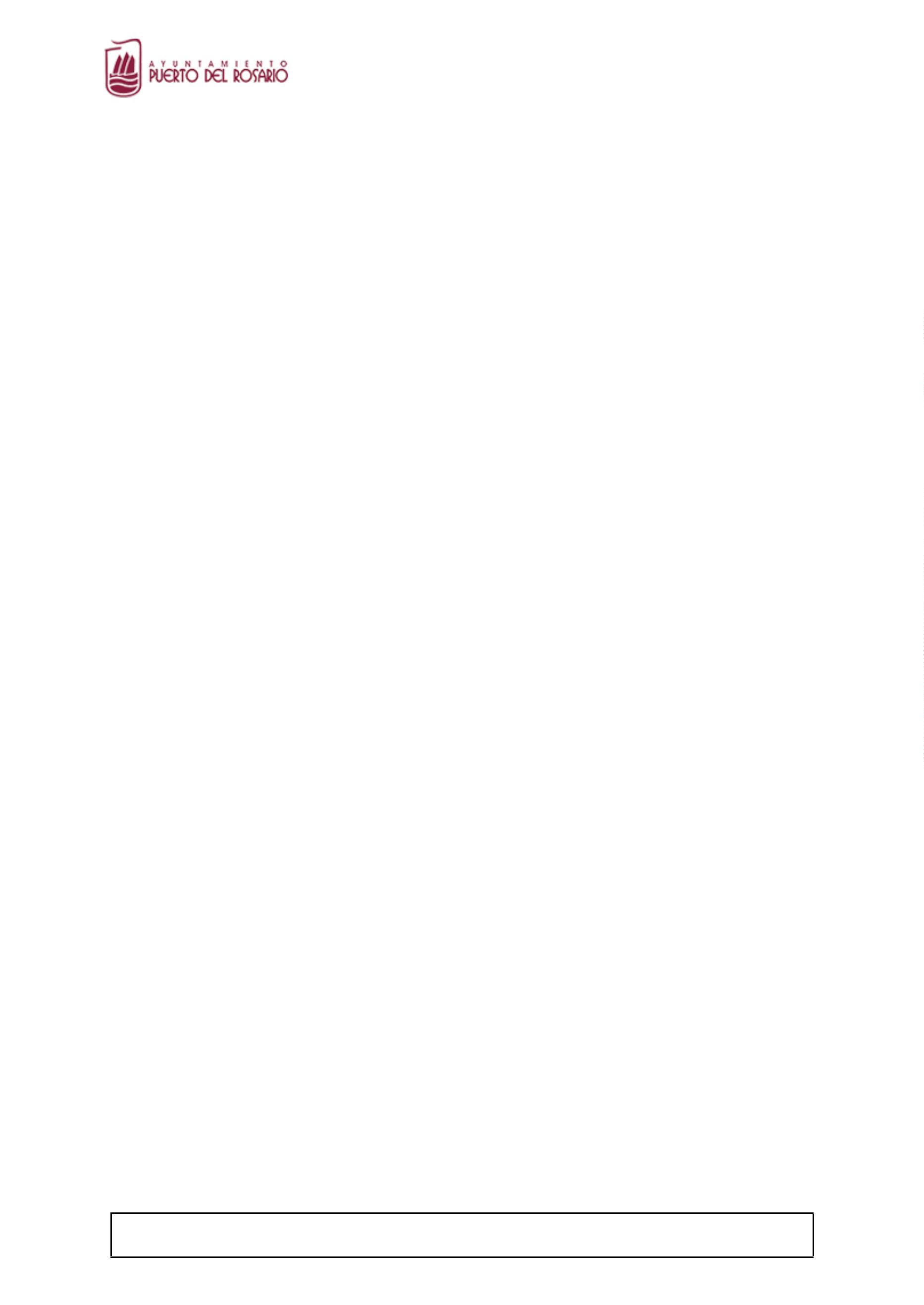 Ayuntamiento de Puerto del Rosarioservicios que con carácter general asume la entidad.CAPÍTULOS 3 y 9: Intereses y Pasivos Financieros.Son de escasa relevancia y su dotación responde a los gastos en que sepudiera incurrir por gastos de financieros.CAPÍTULO 4: Transferencias corrientesAún sin alcanzar un peso relativo importante en el total del Presupuesto,experimenta un incremento considerable del 18,49% (468.400,00), asciende aTRES MILLONES DOS MIL VEINTIDÓS EUROS CON VEINTIDÓS CÉNTIMOS(3.002.022,22.-€), destacando las siguientes;AplicaciónPr esupuest ar iaDenominación / Concept oImporte €44447000 24100,10 Foment o Del Empleo. Subvención IncentivosA La Cont rat ación Laboral 2020 Pl an Moverte7000 43300.10Desarrollo Empresarial. Línea De Ayudas Para Promoción Económica7000 93300.23 Gest ión Del Pat rimonio. Subvención Explot ación Servicio Piscina7900 42200.36Industria. Ot ras Subvenciones. Línea De Ayudas Inst alación Fot ovolt aicas170.000,00 €85.000,00 €132.000,00 €50.000,00 €47900 44000.37Administración General Del Transporte. Subvención Nominada A Favor De La Coop. De Taxis Para 110.000,00 €44448000 15000.21Administración General De ViviendaYUrbanismo. Líneas De Ayuda Al Alquiler8000 23101.16Unidad De Trabajo Soci al Ayudas De Emergencia Social8001 23100.16 Asist encia Social Primaria. Ayudas A Colect ivos Sociales8001 23101.16Unidad De Trabajo Soci al Vales De Compra220.000,00 €255.000,00 €85.000,00 €64.200,00 €48002 23100.43 Asist encia Social Primaria. Subvención Nominada "Federación De Asociaciones De MujeresArena 57.000,00 €4448002 34000.28Administración General De Deportes. Convenio InstalacionesHerbania8003 32000,20Administración General De Educación. Ayuda A Pat ronat o Uned8004 23101.16Unidad De Trabajo Soci al Ayudas De Integración Soci al70.000,00 €60.622,22 €215.000,00 €48004 92400.31Participación Ciudadana. Subvención Nominada "Mejora De Las Comunicaciones Digit ales En Ento200.000,00 €48011 34000.28Administración General De Deportes. Deport es Alt o Nivel100.000,00 €100.000,00 €48012 34000.28Administración General De Deportes. Est rat egia Deport es BaseCAPÍTULO 6: Inversiones reales.El importe del capítulo VI asciende a TRES MILLONES TRESCIENTOSSEIS EUROS (3.306.000,00.-€) y figura financiado con cargo a una operaciónde crédito a concertar por importe de 3,3 millones de euros y con fondos propios.Es de largo una de las grandes apuestas de este presupuesto el acometer unplan de inversiones importante para nuestro municipio y finalizar algunas de lasinversiones ya iniciadas.Representa los compromisos del equipo de gobierno con el municipio dePuerto del Rosario, con una apuesta clara por la mejora y ampliación de susequipamientos y espacios públicos.ImporteAnualidadAplicaciónPresupuestariaDenominación del Proyecto202266600000900090292000.1141400.3544200.37Administración General. Adquisición De Bienes Inmuebles (Resolución Judicial)Desarrollo Rural. Actuaciones De Embellecimiento De Pueblos Y BarriosInfraestructuras Del Transporte. Marquesinas Accesibles Paradas Taxis200.000,00 €420.000,00 €0.000,00 €Documento firmado electrónicamente (RD 1671/2009). La autenticidad de este documento puede ser comprobada medianteel CSV: 14157771166131251513 en https://sede.puertodelrosario.org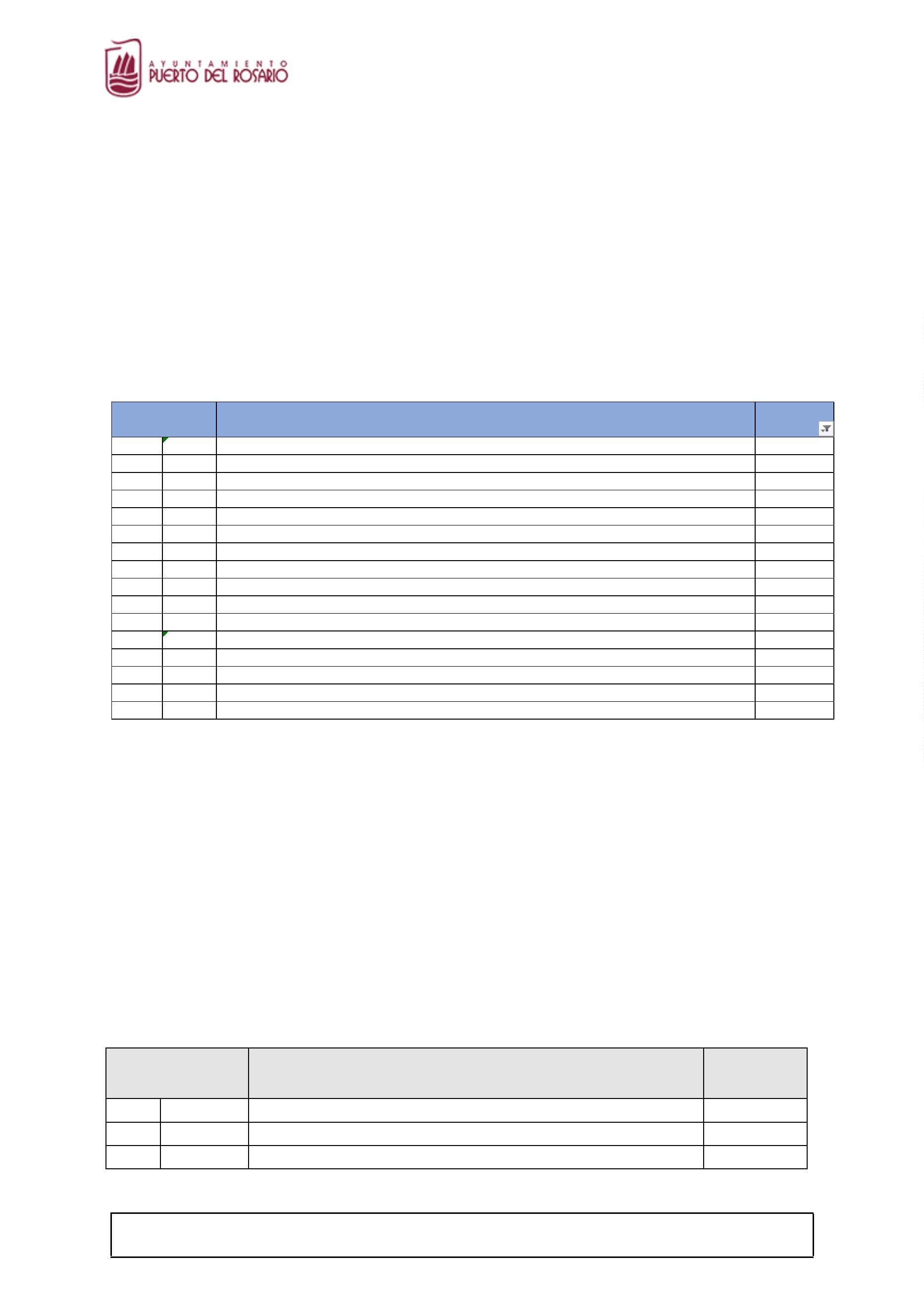 Ayuntamiento de Puerto del Rosario6666090619001900190193100.1017000.2592400.3141400.35Política Económica Y Fiscal Acciones Operativas De Actividad económicaAdministración General Del Medio Ambiente. Acciones AccesibilidadParticipación Ciudadana Acondicionamiento Centros CulturalesDesarrollo Rural. Embellecimiento En Pueblos Y Barrios20.000,00 €1130.000,00 €340.000,00 €0.000,00 €Administración General De Deportes. Suministro e instalación 3 Zonas De CalisteniaCon Zonas De Sombra6192034000.2855.000,00 €666661921192219231924192634000.2834000.2834000.2815300.2215300.22Administración General De Deportes. Suministro En Instalación Material AtléticoAdministración General De Deportes. Zonas De Sombra Campo De Fútbol TetirAdministración General De Deportes. Mejora De Instalaciones DeportivasVías Públicas. Reposición De Vías Públicas630.000,00 €0.000,00 €2700.000,00 €50.000,00 €Vías Públicas. Reposición Aceras Y Pavimentos El Matorral1.250.000,00 €Servicio De Prevención Y Extinción De Incendios Equipamiento E Instalaciones ParqueDe Bomberos6230113600.15840.000,00 €0.000,00 €66625002600260043900.2613200.1449100.40Otras Actuaciones Sectoriales. Equipamiento Y MobiliarioSeguridad Y Orden Público. Equipos Proceso InformaciónSociedad De La Información. Equipos Informáticos6.000,00 €60.000,00 €Funcionamiento De Centros Docentes De Enseñanza Preescolar Y Primaria Y EducaciónEspecial. Vallado Recintos Escolares6290032300.2055450.000,00 €0.000,00 €5.000,00 €0.000,00 €66629004000410134200.2815300.2249100.40Instalaciones Deportivas. SkateparksVías Públicas. Redacción De ProyectosSociedad De La Información. Gastos En Aplicaciones InformáticosTotal capítulo 63.306.000,00La información correspondiente al capítulo VI está compuesta por el Anexode inversiones. Se acompaña como Anexo al Proyecto de Presupuesto el Plan deInversión y su programa de financiación tal y como demanda el art. 12 del RD500/90. Adicionalmente, el anexo de Inversiones debería recoger la totalidad delos proyectos de inversión que se prevean realizar en el ejercicio, tal y comorecoge el art. 13.4 del RD 500/90, cosa que no ocurre, con especificación paracada uno de los proyectos de los siguientes extremos:a.Código de identificación.b. Denominación de proyecto.c.Año de inicio y año de finalización previstos.d. Importe de la anualidad.e.Tipo de financiación, determinando si se financia con recursosgenerales o con ingresos afectadosf. Vinculación de los créditos asignadosg. Órgano encargado de su gestión. Se presenta ordenado por Áreaspresupuestarias y dentro de ellas, por programas.CAPÍTULO 7: Transferencias de CapitalNo se ha dotado crédito alguno para el presente ejercicio.CAPÍTULO 8: Activos financierosDocumento firmado electrónicamente (RD 1671/2009). La autenticidad de este documento puede ser comprobada medianteel CSV: 14157771166131251513 en https://sede.puertodelrosario.org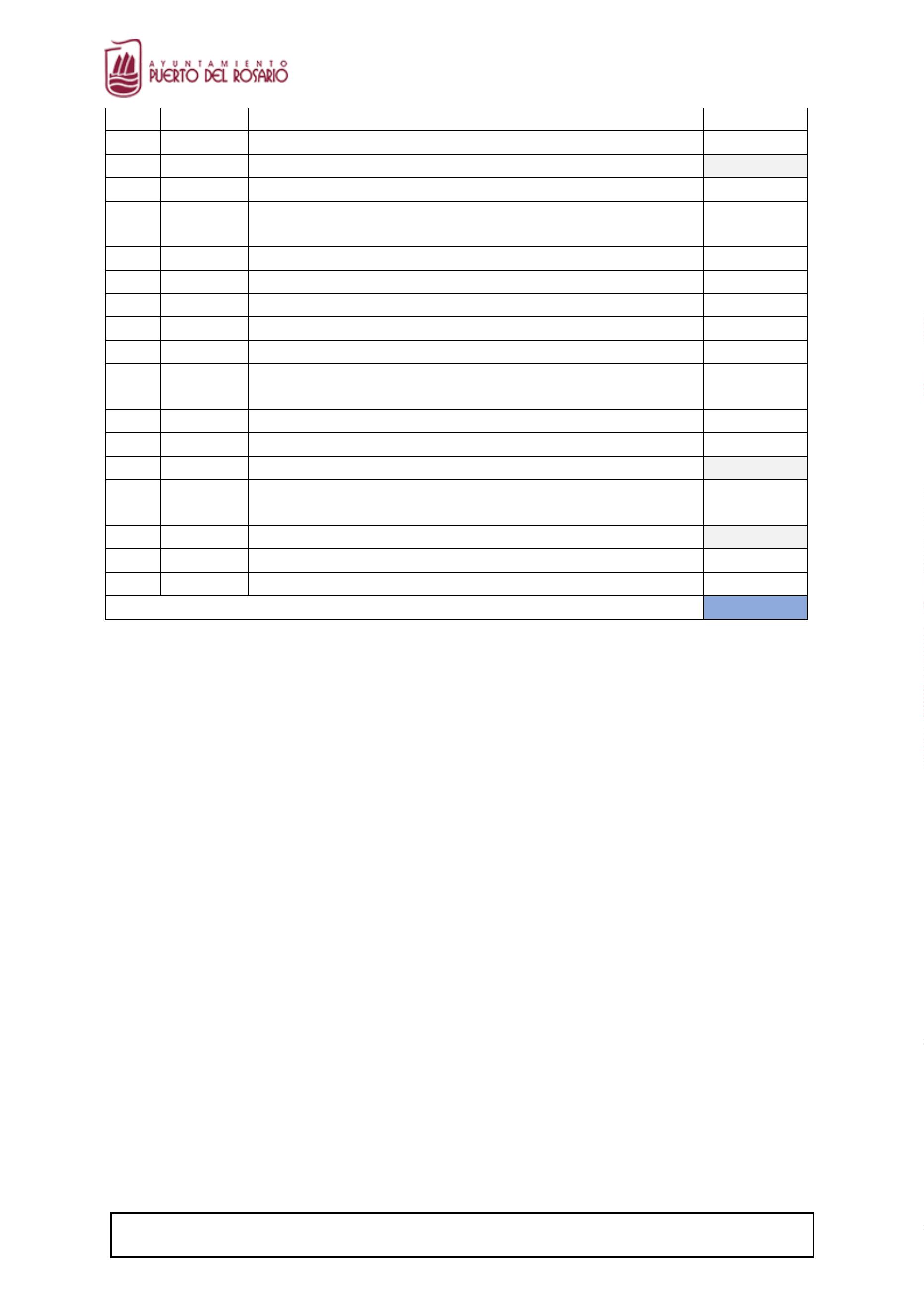 Ayuntamiento de Puerto del RosarioEn el concepto 830.00.11 se han consignado créditos para dar cobertura alos anticipos que puedan solicitar el personal laboral y funcionario delAyuntamiento de conformidad con los respectivos convenios laborales vigentes.El presente capítulo cifra, para el Ayuntamiento de Puerto del Rosario, lacantidad de CIENTO CINCO MIL EUROS (105.000,00.- €), lo que supone el0,23% de su Presupuesto de Gastos.El resumen por área de gasto para el Presupuesto 2022 se presenta en la tabla siguiente:RESUMEN ÁREA DE GASTO012349DEUDA PÚBLICA.SERVICIOS PÚBLICOS BÁSICOS.ACTUACIONES DE PROTECCIÓN Y PROMOCIÓN SOCIAL.PRODUCCIÓN DE BIENES PÚBLICOS DE CARÁCTER PREFERENTE.ACTUACIONES DE CARÁCTER ECONÓMICO.ACTUACIONES DE CARÁCTER GENERAL.52.785,45 € 0,11%17.639.509,96 € 38,13%4.672.903,35 € 10,10%6.905.966,98 € 14,93%2.920.275,71 € 6,31%14.073.442,54 € 30,42%46.264.883,99 €El Capítulo 1 de Servicios Públicos Básicos, por importe de DIECISIETE MILLONESSEISCIENTOS TREINTA Y NUEVE MIL QUINIENTOS NUEVE EUROS CON NOVENTA Y SEISCÉNTIMOS (17.639.509,96.-€), es el que supone el mayor peso entre las áreas de gasto,representando un 38,13% respecto al total.Dado que el presupuesto de gastos y el de ingresos se encuentrannivelados, se estima que los ingresos previstos, si se sigue un grado de ejecuciónoportuno, son suficientes para atender los gastos presupuestarios que sepretenden acometer. No obstante, hay que destacar que los conceptos deIngresos no son sino meras previsiones, y que por tanto pudiera haber desfasesentre las previsiones definitivas y los ingresos efectivos. Por lo expuesto, no sehace necesario adoptar medidas para nivelación presupuestaria en razón de lasbases utilizadas en los ingresos consignados en el Presupuesto.TECNICA GESTION PRESUPUESTARIADAVINIA HERNANDEZ SOTO10/01/2022 10:04:07AYUNTAMIENTO DE PUERTO DEL ROSARIODocumento firmado electrónicamente (RD 1671/2009). La autenticidad de este documento puede ser comprobada medianteel CSV: 14157771166131251513 en https://sede.puertodelrosario.org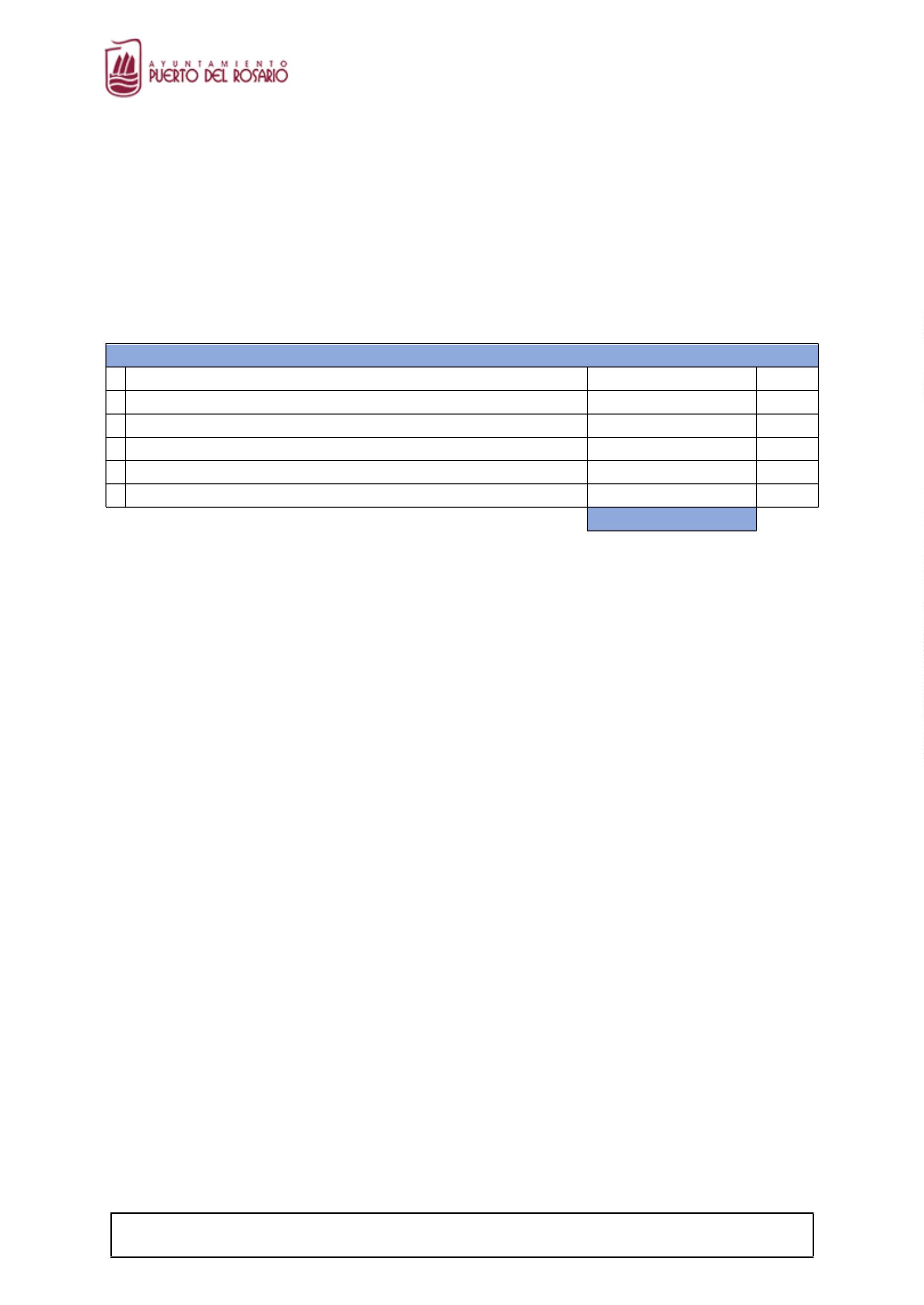 